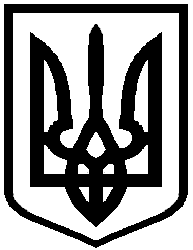 ОБУХІВСЬКА МІСЬКА РАДАКИЇВСЬКОЇ ОБЛАСТІШоста сесія восьмого скликанняР І Ш Е Н Н Я	Заслухавши інформацію заступника міського голови Цельори В.В про хід виконання Програми реконструкції та будівництва інженерно-транспортної інфраструктури та соціальної сфери Обухівської міської об’єднаної територіальної громади Київської області на 2019-2020 роки, керуючись статтею 26 Закону України «Про місцеве самоврядування в Україні», враховуючи рекомендації постійних комісій: з питань фінансів, бюджету, планування, соціально – економічного розвитку, інвестицій та міжнародного співробітництва; комісію з питань комунальної власності, житлово-комунального господарства, енергозбереження, транспорту, благоустрою, будівництва та архітектури;ОБУХІВСЬКА МІСЬКА РАДА ВИРІШИЛА:1. Затвердити звіт про хід виконання Програми реконструкції та будівництва інженерно-транспортної інфраструктури та соціальної сфери Обухівської міської об’єднаної територіальної громади Київської області на 2019 -2020 (додається).Міський голова 							             О.М. Левченком. Обухів  від 25.02.2021 року                                  №157-6- VІIІ скликання  Про  підсумки ви конання міської цільової Програми реконструкції та будівництва інженерно-транспортної інфраструктури та соціальної сфери Обухівської міської об’єднаної територіальної громади Київської області на 2019 -2020 рокиЗвіт про хід виконання Програми реконструкції та будівництва інженерно-транспортної інфраструктури та соціальної сфери Обухівської міської об’єднаної територіальної громади Київської області на 2019 -2020Звіт про хід виконання Програми реконструкції та будівництва інженерно-транспортної інфраструктури та соціальної сфери Обухівської міської об’єднаної територіальної громади Київської області на 2019 -2020Звіт про хід виконання Програми реконструкції та будівництва інженерно-транспортної інфраструктури та соціальної сфери Обухівської міської об’єднаної територіальної громади Київської області на 2019 -2020Звіт про хід виконання Програми реконструкції та будівництва інженерно-транспортної інфраструктури та соціальної сфери Обухівської міської об’єднаної територіальної громади Київської області на 2019 -2020Звіт про хід виконання Програми реконструкції та будівництва інженерно-транспортної інфраструктури та соціальної сфери Обухівської міської об’єднаної територіальної громади Київської області на 2019 -2020Звіт про хід виконання Програми реконструкції та будівництва інженерно-транспортної інфраструктури та соціальної сфери Обухівської міської об’єднаної територіальної громади Київської області на 2019 -2020Звіт про хід виконання Програми реконструкції та будівництва інженерно-транспортної інфраструктури та соціальної сфери Обухівської міської об’єднаної територіальної громади Київської області на 2019 -2020Звіт про хід виконання Програми реконструкції та будівництва інженерно-транспортної інфраструктури та соціальної сфери Обухівської міської об’єднаної територіальної громади Київської області на 2019 -2020Звіт про хід виконання Програми реконструкції та будівництва інженерно-транспортної інфраструктури та соціальної сфери Обухівської міської об’єднаної територіальної громади Київської області на 2019 -2020Звіт про хід виконання Програми реконструкції та будівництва інженерно-транспортної інфраструктури та соціальної сфери Обухівської міської об’єднаної територіальної громади Київської області на 2019 -2020Звіт про хід виконання Програми реконструкції та будівництва інженерно-транспортної інфраструктури та соціальної сфери Обухівської міської об’єднаної територіальної громади Київської області на 2019 -2020Звіт про хід виконання Програми реконструкції та будівництва інженерно-транспортної інфраструктури та соціальної сфери Обухівської міської об’єднаної територіальної громади Київської області на 2019 -2020Звіт про хід виконання Програми реконструкції та будівництва інженерно-транспортної інфраструктури та соціальної сфери Обухівської міської об’єднаної територіальної громади Київської області на 2019 -2020Звіт про хід виконання Програми реконструкції та будівництва інженерно-транспортної інфраструктури та соціальної сфери Обухівської міської об’єднаної територіальної громади Київської області на 2019 -2020Звіт про хід виконання Програми реконструкції та будівництва інженерно-транспортної інфраструктури та соціальної сфери Обухівської міської об’єднаної територіальної громади Київської області на 2019 -2020Звіт про хід виконання Програми реконструкції та будівництва інженерно-транспортної інфраструктури та соціальної сфери Обухівської міської об’єднаної територіальної громади Київської області на 2019 -2020Цільова програма  реконструкції та будівництва інженерно-транспортної інфраструктури та соціальної сфери  на 2019 -2020 роки Обухівської міської об’єднанної територіальної громади Київської області за об'єктамиЦільова програма  реконструкції та будівництва інженерно-транспортної інфраструктури та соціальної сфери  на 2019 -2020 роки Обухівської міської об’єднанної територіальної громади Київської області за об'єктамиЦільова програма  реконструкції та будівництва інженерно-транспортної інфраструктури та соціальної сфери  на 2019 -2020 роки Обухівської міської об’єднанної територіальної громади Київської області за об'єктамиЦільова програма  реконструкції та будівництва інженерно-транспортної інфраструктури та соціальної сфери  на 2019 -2020 роки Обухівської міської об’єднанної територіальної громади Київської області за об'єктамиЦільова програма  реконструкції та будівництва інженерно-транспортної інфраструктури та соціальної сфери  на 2019 -2020 роки Обухівської міської об’єднанної територіальної громади Київської області за об'єктамиЦільова програма  реконструкції та будівництва інженерно-транспортної інфраструктури та соціальної сфери  на 2019 -2020 роки Обухівської міської об’єднанної територіальної громади Київської області за об'єктамиЦільова програма  реконструкції та будівництва інженерно-транспортної інфраструктури та соціальної сфери  на 2019 -2020 роки Обухівської міської об’єднанної територіальної громади Київської області за об'єктамиЦільова програма  реконструкції та будівництва інженерно-транспортної інфраструктури та соціальної сфери  на 2019 -2020 роки Обухівської міської об’єднанної територіальної громади Київської області за об'єктамиЦільова програма  реконструкції та будівництва інженерно-транспортної інфраструктури та соціальної сфери  на 2019 -2020 роки Обухівської міської об’єднанної територіальної громади Київської області за об'єктамиЦільова програма  реконструкції та будівництва інженерно-транспортної інфраструктури та соціальної сфери  на 2019 -2020 роки Обухівської міської об’єднанної територіальної громади Київської області за об'єктамиЦільова програма  реконструкції та будівництва інженерно-транспортної інфраструктури та соціальної сфери  на 2019 -2020 роки Обухівської міської об’єднанної територіальної громади Київської області за об'єктамиЦільова програма  реконструкції та будівництва інженерно-транспортної інфраструктури та соціальної сфери  на 2019 -2020 роки Обухівської міської об’єднанної територіальної громади Київської області за об'єктамиЦільова програма  реконструкції та будівництва інженерно-транспортної інфраструктури та соціальної сфери  на 2019 -2020 роки Обухівської міської об’єднанної територіальної громади Київської області за об'єктамиЦільова програма  реконструкції та будівництва інженерно-транспортної інфраструктури та соціальної сфери  на 2019 -2020 роки Обухівської міської об’єднанної територіальної громади Київської області за об'єктамиЦільова програма  реконструкції та будівництва інженерно-транспортної інфраструктури та соціальної сфери  на 2019 -2020 роки Обухівської міської об’єднанної територіальної громади Київської області за об'єктамиЦільова програма  реконструкції та будівництва інженерно-транспортної інфраструктури та соціальної сфери  на 2019 -2020 роки Обухівської міської об’єднанної територіальної громади Київської області за об'єктамиЦільова програма  реконструкції та будівництва інженерно-транспортної інфраструктури та соціальної сфери  на 2019 -2020 роки Обухівської міської об’єднанної територіальної громади Київської області за об'єктамиЦільова програма  реконструкції та будівництва інженерно-транспортної інфраструктури та соціальної сфери  на 2019 -2020 роки Обухівської міської об’єднанної територіальної громади Київської області за об'єктамиЦільова програма  реконструкції та будівництва інженерно-транспортної інфраструктури та соціальної сфери  на 2019 -2020 роки Обухівської міської об’єднанної територіальної громади Київської області за об'єктамиЦільова програма  реконструкції та будівництва інженерно-транспортної інфраструктури та соціальної сфери  на 2019 -2020 роки Обухівської міської об’єднанної територіальної громади Київської області за об'єктамиЦільова програма  реконструкції та будівництва інженерно-транспортної інфраструктури та соціальної сфери  на 2019 -2020 роки Обухівської міської об’єднанної територіальної громади Київської області за об'єктамиЦільова програма  реконструкції та будівництва інженерно-транспортної інфраструктури та соціальної сфери  на 2019 -2020 роки Обухівської міської об’єднанної територіальної громади Київської області за об'єктамиЦільова програма  реконструкції та будівництва інженерно-транспортної інфраструктури та соціальної сфери  на 2019 -2020 роки Обухівської міської об’єднанної територіальної громади Київської області за об'єктамиЦільова програма  реконструкції та будівництва інженерно-транспортної інфраструктури та соціальної сфери  на 2019 -2020 роки Обухівської міської об’єднанної територіальної громади Київської області за об'єктамиЦільова програма  реконструкції та будівництва інженерно-транспортної інфраструктури та соціальної сфери  на 2019 -2020 роки Обухівської міської об’єднанної територіальної громади Київської області за об'єктамиЦільова програма  реконструкції та будівництва інженерно-транспортної інфраструктури та соціальної сфери  на 2019 -2020 роки Обухівської міської об’єднанної територіальної громади Київської області за об'єктамиЦільова програма  реконструкції та будівництва інженерно-транспортної інфраструктури та соціальної сфери  на 2019 -2020 роки Обухівської міської об’єднанної територіальної громади Київської області за об'єктамиЦільова програма  реконструкції та будівництва інженерно-транспортної інфраструктури та соціальної сфери  на 2019 -2020 роки Обухівської міської об’єднанної територіальної громади Київської області за об'єктамиЦільова програма  реконструкції та будівництва інженерно-транспортної інфраструктури та соціальної сфери  на 2019 -2020 роки Обухівської міської об’єднанної територіальної громади Київської області за об'єктамиЦільова програма  реконструкції та будівництва інженерно-транспортної інфраструктури та соціальної сфери  на 2019 -2020 роки Обухівської міської об’єднанної територіальної громади Київської області за об'єктамиЦільова програма  реконструкції та будівництва інженерно-транспортної інфраструктури та соціальної сфери  на 2019 -2020 роки Обухівської міської об’єднанної територіальної громади Київської області за об'єктамиЦільова програма  реконструкції та будівництва інженерно-транспортної інфраструктури та соціальної сфери  на 2019 -2020 роки Обухівської міської об’єднанної територіальної громади Київської області за об'єктами№ п/п№ п/пНазва населеного пунктуКод КФКНайменування проектів бюджету розвитку та їх місцезнаходження, вид робіт для проектів будівництваПеріод реалізації 
(рік початку і закінчення)Об'эми реалізації проекту 
(потужність відповідних одиниць)Загальна кошторисна вартість об’єкта, тис. гривеньОбсяг фінансування, тис. гривень:Обсяг фінансування, тис. гривень:Обсяг фінансування, тис. гривень:Обсяг фінансування, тис. гривень:Обсяг фінансування, тис. гривень:Обсяг фінансування, тис. гривень:Обсяг фінансування, тис. гривень: виконання№ п/п№ п/пНазва населеного пунктуКод КФКНайменування проектів бюджету розвитку та їх місцезнаходження, вид робіт для проектів будівництваПеріод реалізації 
(рік початку і закінчення)Об'эми реалізації проекту 
(потужність відповідних одиниць)Загальна кошторисна вартість об’єкта, тис. гривеньВсьогоперіод реалізаціїперіод реалізаціїперіод реалізаціїперіод реалізаціїперіод реалізаціїперіод реалізації виконання№ п/п№ п/пНазва населеного пунктуКод КФКНайменування проектів бюджету розвитку та їх місцезнаходження, вид робіт для проектів будівництваПеріод реалізації 
(рік початку і закінчення)Об'эми реалізації проекту 
(потужність відповідних одиниць)Загальна кошторисна вартість об’єкта, тис. гривеньВсьогоКошти місцевого бюджету розвитку             2019%%Кошти місцевого бюджету розвитку             2020Кошти місцевого бюджету розвитку             2020% виконання№ п/п№ п/пНазва населеного пунктуКод КФКНайменування проектів бюджету розвитку та їх місцезнаходження, вид робіт для проектів будівництваПеріод реалізації 
(рік початку і закінчення)Об'эми реалізації проекту 
(потужність відповідних одиниць)Загальна кошторисна вартість об’єкта, тис. гривеньВсьогоКошти місцевого бюджету розвитку             2019%%Кошти місцевого бюджету розвитку             2020Кошти місцевого бюджету розвитку             2020% виконання№ п/п№ п/пНазва населеного пунктуКод КФКНайменування проектів бюджету розвитку та їх місцезнаходження, вид робіт для проектів будівництваПеріод реалізації 
(рік початку і закінчення)Об'эми реалізації проекту 
(потужність відповідних одиниць)Загальна кошторисна вартість об’єкта, тис. гривеньВсьогоКошти місцевого бюджету розвитку             2019%%Кошти місцевого бюджету розвитку             2020Кошти місцевого бюджету розвитку             2020% виконання1123456789101011111213Об'єкти 2020 рокуОб'єкти 2020 рокуОб'єкти 2020 рокуОб'єкти 2020 рокуОб'єкти 2020 рокуОб'єкти 2020 рокуОб'єкти 2020 рокуОб'єкти 2020 рокуОб'єкти 2020 рокуОб'єкти 2020 рокуОб'єкти 2020 рокуОб'єкти 2020 рокуОб'єкти 2020 рокуОб'єкти 2020 рокуОб'єкти 2020 рокуОб'єкти 2020 року1ТаценкиРозроблення містобудівної документації: План зонування села Таценки Обухівської міської ради Київської області."2020160,00     160,00160,002ЛендиРозроблення містобудівної документації: План зонування села Ленди Обухівської міської ради Київської області."2020150,00     150,00150,003ОбухівВиготовлення проектно-кошторисної документації: Реконструкція теплових магістральних трубопроводів та запірної арматури  на ділянках: від  КТЕП№1 – ТК№1.01 -– ТК№1.18 вул.Київська, 174, від ТК№1.18 –ТК№1.29 вул.Київська,172,  в м.Обухів Київської області2019-2020219,00     280,00280,00253,591314ОбухівРеконструкція системи газопостачання  котельні по вул. Київська, 105 в м.Обухів, Київської області"202095,00     95,0095,0084,414635ОбухівРеконструкція системи газопостачання дахової котельні по вул. Київська, 62 в м.Обухів, Київської області"2020105,00     105,00105,00 96,47616ОбухівРеконструкція системи газопостачання дахової котельні по вул. Київська, 60 в м.Обухів Київської області"2020127,00     127,00127,00 116,385077ОбухівРеконструкція системи газопостачання  котельні по вул. Чумацький Шлях, 24 в м.Обухів Київської області"2020105,00     105,00105,00 93,78358ОбухівРеконструкція системи газопостачання  котельні по вул. Козацький Шлях, 1 (ЗОШ №2) в м.Обухів Київської області"202095,00     95,0095,0085,842579ОбухівРеконструкція внутрішніх мереж тепло,-водопостачання житлових будинків №34, 36, 38, 40 (КТЕП № 15) по вул. Каштанова в м. Обухів Київської обл20201171,350     1171,35     1171,35      1157,3210ОбухівВиготовлення проектно-кошторисної документації «Реконструкція дороги по вул Миру в м. Обухів Київської області»202010,00     10,0010,00 9,8052611ОбухівВиготовлення проектно-кошторисної документації «Реконструкція дороги по вул. Київська в м. Обухів Київської області»202010,00     10,0010,00 9,8052612ОбухівВиготовлення проектно-кошторисної документації «Реконструкція дороги по вул  Каштанова  в м. Обухів Київської області»202010,00     10,0010,00 9,8052613ОбухівРеконструкція квартальних мереж теплопостачання та зовнішніх мереж водопостачання житлових будинків                                                   № 22,24,26,28,30,32,34,36,38,40 по вул. Каштанова в м.Обухів Київської області202013 609,00     13609,0013609,008199,738Додтакові обєкти, які планується реалізувати у 2020 роціДодтакові обєкти, які планується реалізувати у 2020 роціДодтакові обєкти, які планується реалізувати у 2020 роціДодтакові обєкти, які планується реалізувати у 2020 роціДодтакові обєкти, які планується реалізувати у 2020 роціДодтакові обєкти, які планується реалізувати у 2020 роціДодтакові обєкти, які планується реалізувати у 2020 роціДодтакові обєкти, які планується реалізувати у 2020 роціДодтакові обєкти, які планується реалізувати у 2020 роціДодтакові обєкти, які планується реалізувати у 2020 роціДодтакові обєкти, які планується реалізувати у 2020 роціДодтакові обєкти, які планується реалізувати у 2020 роціДодтакові обєкти, які планується реалізувати у 2020 роціДодтакові обєкти, які планується реалізувати у 2020 роціДодтакові обєкти, які планується реалізувати у 2020 році14ОбухівРеконструкція дороги по вул. Київська (№150а-№158) в м. Обухів Київської області 20201 489,50     1 489,50      1481,0432315ОбухівРеконструкція дороги по вул  Каштанова (№14/19-№20) в м. Обухів Київської області20201 489,80     1 489,80      1480,6572216ОбухівРеконструкція дороги по вул.Миру (№12-№16а) в м. Обухів Київської області20201 489,90     1 489,90      1481,0525217ОбухівВиготовлення проектно-кошторисної документації  : реконструкція  системи газопостачання котельні Академічного ліцею імені Володимира МельникаОбухівської міської ради Київської області м. Обухів, вул. 8-го Листопада, 42202033,90     33,90     18ОбухівРеконструкція  комерційного вузла обліку газу котельні  мікрорайону  Яблуневий за адресою: м.Обухів мікрорайон Яблуневий202036,30     36,30     19ОбухівРеконструкція водопровідної мережі з заміною водонапірної башти з монтажем станції знезалізнення по вул. Чумацький шлях в м. Обухів Київської області20202 955,20     2 957,20     2470,8973420Коригування кошторисної документації «Реконструкція водопровідної мережі з заміною водонапірної башти з монтажем станції знезалізнення по вул. Чумацький шлях в м. Обухів Київської області»202021ОбухівРеконструкція водопровідної мережі з заміною водонапірної башти з монтажем станції знезалізнення по вул. Трипільська в м. Обухів Київської області20204 637,20     4 642,20     3655,6611653Коригування кошторисної документації «Реконструкція водопровідної мережі з заміною водонапірної башти з монтажем станції знезалізнення по вул. Трипільська в м. Обухів Київської області»202054ОбухівРеконструкція мереж вуличного освітлення  по вул. Гайдамацька  в м. Обухів Київської обл. у тому числі вигтовлення ПКД2020429, 0429,0      396,441255ОбухівРозроблення плану зонування (зоннінг) території міста Обухів Київської області у тому розроблення стратегічної екологічної оцінки2020750,00     750,00      38056ОбухівВиготовлення ПКД «Будівництво дитячого майданчика в районі житлових будинків №9-№13 по вул. Миру в м. Обухів Київської області»202035,00     35,00     57ОбухівРозроблення проектно-кошторисної документації стадії «Робоча документація» по об’єкту: «Будівництво закладу загальної середньої освіти на 1700 місць на м-ні №3 у місті Обухові Київської області»2020-25447 272,00     5 000,00     58ОбухівВиготовлення ПКД «Реконструкція стадіону "Колос" по вулиці Калинова в м. Обухів Київської області»202089,00     89,00      8959ОбухівВиготовлення Проектно-кошторисної документації "Нове будівництво благоустрою майданчика з поліуретановим покриттям Академічного ліцею імені Володимира Меьника Обухівської міської ради Київської області м. Обухів, вул.. 8-го Листопада, 42"202035,00     35,00      3560 ОбухівНове будівництво благоустрою майданчика з поліуретановим покриттям Академічного ліцею імені Володимира Мельника Обухівської міської ради Київської області м. Обухів, вул.. 8-го Листопада, 4220202 000,00     2 000,00      1727,19706Загальний обсяг фінансування на 2020 рікЗагальний обсяг фінансування на 2020 рікЗагальний обсяг фінансування на 2020 рікЗагальний обсяг фінансування на 2020 рікЗагальний обсяг фінансування на 2020 рікЗагальний обсяг фінансування на 2020 рікЗагальний обсяг фінансування на 2020 рікЗагальний обсяг фінансування на 2020 рікЗагальний обсяг фінансування на 2020 рікЗагальний обсяг фінансування на 2020 рікЗагальний обсяг фінансування на 2020 рікЗагальний обсяг фінансування на 2020 рік36 404,1536 404,1523313,91669Заступник міського голови                                      В.В.Цельора Заступник міського голови                                      В.В.Цельора Заступник міського голови                                      В.В.Цельора Заступник міського голови                                      В.В.Цельора Заступник міського голови                                      В.В.Цельора Заступник міського голови                                      В.В.Цельора Заступник міського голови                                      В.В.Цельора Заступник міського голови                                      В.В.Цельора Заступник міського голови                                      В.В.Цельора Заступник міського голови                                      В.В.Цельора Заступник міського голови                                      В.В.Цельора Заступник міського голови                                      В.В.Цельора Заступник міського голови                                      В.В.Цельора Заступник міського голови                                      В.В.Цельора Заступник міського голови                                      В.В.Цельора 